                                                                                                                                       «ПРОЕКТ»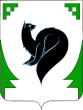 ХАНТЫ – МАНСИЙСКИЙ АВТОНОМНЫЙ ОКРУГ - ЮГРАТЮМЕНСКАЯ ОБЛАСТЬПРЕДСТАВИТЕЛЬНЫЙ ОРГАН МУНИЦИПАЛЬНОГО ОБРАЗОВАНИЯДУМА ГОРОДА МЕГИОНАРЕШЕНИЕ«_____»_______________20___                                                                                  №_______         Рассмотрев проект решения Думы города Мегиона «О согласовании передачи муниципального имущества в собственность Ханты-Мансийского автономного округа – Югры», в соответствии с Постановлением Правительства Российской Федерации от 13.06.2006 №374 «О перечнях документов, необходимых для принятий решения о передаче имущества из федеральной собственности в собственность субъекта Российской Федерации или муниципальную собственность, из собственности субъекта Российской Федерации в федеральную собственность или муниципальную собственность, из муниципальной собственности в федеральную собственность или собственность субъекта Российской Федерации» (с изменениями), во исполнения Распоряжения Правительства Ханты-Мансийского автономного округа – Югры от 23.08.2019 №445-рп «О плане мероприятий («дорожной карте») по переходу к централизованной системе организации многофункциональных центров предоставления государственных и муниципальных услуг в Ханты-Мансийском автономном округе – Югре», на основании письма Департамента по управлению государственным имуществом Ханты-Мансийского автономного округа – Югры от 22.04.2021 №13-Исх-5095, руководствуясь статьями 19, 48 устава города Мегиона, статьей 21 Порядка управления и распоряжения  имуществом, находящимся в муниципальной собственности городского округа город Мегион, утвержденного решением Думы города Мегиона от 25.03.2011 №133 (с изменениями), Дума города Мегиона РЕШИЛА:          1.Согласовать передачу муниципального имущества в собственность Ханты-Мансийского автономного округа – Югры согласно приложению к настоящему решению.         2.Настоящее решение вступает в силу после его официального опубликования. Председатель Думы города Мегиона                                                                     А.А.Алтапов                                                                                                                                г. Мегион                                                                                                                                                                 «______»_______2021 									 Приложение                                                                                                            к решению Думы                                                                                                            города Мегиона                                                                                                            от «____»______2021 №___Переченьмуниципального имущества, подлежащего передаче в собственность Ханты-Мансийского автономного округа - ЮгрыО согласовании передачи муниципального имущества в собственность Ханты-Мансийского автономного округа - Югры№ п/пНаименование имуществаКол-воИнвентарный номерБалансовая стоимость, руб.1Здание многофункционального центра, в городе Мегионе, расположенное по адресу: город Мегион проспект Победы, 71620109721883 533 338,002Земельный участок под здание «Многофункциональный центр в городе Мегионе», площадью 1876+/-15 кв.м., расположенный по адресу: город Мегион, проспект Победы 7162010972177 715 800,403Телефон Panasonic KX-TS23651 62010975781 309,654Телефон Panasonic KX-TS23651 62010975921 309,655Телефон Panasonic KX-TS23651 62010975931 309,656Телефон Panasonic KX-TS23651 62010975991 309,657Телефон Panasonic KX-TS23651 62010976021 309,658Телефон Panasonic KX-TS23651 62010975981 309,659Телефон Panasonic KX-TS23651 62010976001 309,6510Телефон Panasonic KX-TS23651 62010976011 309,6511Телефон Panasonic KX-TS23651 62010976031 309,6512Телефон Panasonic KX-TS23651 62010975861 309,6513Телефон Panasonic KX-TS23651 62010975871 309,6514Телефон Panasonic KX-TS23651 62010975881 309,6515Телефон Panasonic KX-TS23651 62010975891 309,6516Телефон Panasonic KX-TS23651 62010975911 309,6517Телефон Panasonic KX-TS23651 62010975941 309,6518Телефон Panasonic KX-TS23651 62010975951 309,6519Телефон Panasonic KX-TS23651 62010975901 309,6520Стул посетителя16201097618900,0021Стул посетителя1 6201097620900,0022Стул посетителя1 6201097305900,0023Стул посетителя1 6201097304900,0024Стул посетителя1 6201097605900,0025Стул посетителя1 6201097616900,0026Стул посетителя1 6201097617900,0027Стул посетителя1 6201097619900,0028Стул посетителя1 6201097604900,0029Стул посетителя1 6201097541900,0030Моноблок1620109771937 453,0031Моноблок1620109771837 453,0032Видеокамера1620109771111 778,1733Видеокамера1620109771311 778,1734Стремянка 5 ступенек16201097306 1 720,0035Серверное оборудование16201097706275 068,6836Кресло руководителя.162010980479 000,0037Кресло руководителя.162010980549 000,0038Кресло руководителя.162010980559 000,0039Жесткий диск162010977087 636,1340Жесткий диск162010977007 636,1341Стол руководителя.1620109804324 985,0042Стол руководителя.1620109804224 985,0043Тумба приставная162010980449 119,0044Тумба приставная162010980489 119,0045Стенд "Пожарная безопасность"162010980715 950,0046КОММУТАТОР1620109771044 479,7547Облучатель ОРУБ н -03 КРОНТ1620109770113 800,0048Облучатель ОРУБ н -03 КРОНТ1620109770713 800,0049Жалюзи горизонтальные16201097565 1 809,7550Жалюзи горизонтальные1 62010975681 809,7551Жалюзи горизонтальные1 62010975691 809,7552Жалюзи горизонтальные16201097551 1 809,7553Жалюзи горизонтальные1 62010975601 809,7554Жалюзи горизонтальные1 62010975501 809,7555Жалюзи горизонтальные1 62010975661 809,7556Жалюзи горизонтальные1 62010975671 809,7557Витрина1620109803820 000,0058Стенд "Охрана труда".162010980625 950,0059Устройство для прошивки документов Yunger М-168162010976894 800,0060Факс Panasonic KX-FT 982 RU162010975083 950,6061Факс Panasonic KX-FT 982 RU162010974933 950,6062Огнетушитель ОП-4 (5)з16201097629 580,0063Огнетушитель ОП-4 (5)з1 6201097627580,0064Огнетушитель ОП-4 (5)з1 6201097622580,0065Огнетушитель ОП-4 (5)з1 6201097510580,0066Огнетушитель ОП-4 (5)з1 6201097518580,0067Огнетушитель ОП-4 (5)з1 6201097512580,0068Огнетушитель ОП-4 (5)з1 6201097511580,0069Огнетушитель ОП-4 (5)з1 6201097278580,0070Огнетушитель ОП-4 (5)з1 6201097509580,0071Огнетушитель ОП-4 (5)з1 6201097630580,0072Огнетушитель ОП-4 (5)з1 6201097623580,0073Огнетушитель ОП-4 (5)з1 6201097624580,0074Огнетушитель ОП-4 (5)з1 6201097625580,0075Огнетушитель ОП-4 (5)з1 6201097628580,0076Огнетушитель ОП-4 (5)з1 6201097626580,0077Огнетушитель ОП-4 (5)з1 6201097613580,0078Огнетушитель ОП-4 (5)з1 6201097272580,0079Огнетушитель ОП-4 (5)з1 6201097270580,0080Огнетушитель ОП-4 (5)з1 6201097269580,0081Огнетушитель ОП-4 (5)з1 6201097274580,0082Огнетушитель ОП-4 (5)з1 6201097273580,0083Огнетушитель ОП-4 (5)з1 6201097276580,0084Огнетушитель ОП-4 (5)з1 6201097279580,0085Огнетушитель ОП-4 (5)з1 6201097277580,0086Огнетушитель ОП-4 (5)з1 6201097275580,0087Сушилка для рук PUFF пластик162010973264 200,0088Сушилка для рук PUFF пластик162010973254 200,0089Сушилка для рук PUFF пластик162010973244 200,0090Сушилка для рук PUFF пластик162010973294 200,0091Сушилка для рук PUFF пластик162010973284 200,0092Сушилка для рук PUFF пластик162010973274 200,0093Сушилка для рук PUFF пластик162010973304 200,0094Кофемашина автоматическая "Delonghi" ESAM 26001620109767624 990,0095Ключница КЛ-40 С16201097547 1 900,0096Урна Уралочка 24л зел.16201097583 1 800,0097Урна Уралочка 24л зел.1 62010975801 800,0098Урна Уралочка 24л зел.1 62010975821 800,0099Урна Уралочка 24л зел.1 62010975811 800,00100Сейф Рипост Р 0811620109732317 500,00101Урна Жемчужина 24л1 62010975792 600,00102Корзина д/б - 250 НН16201097529 2 400,00103Корзина д/б - 250 НН1 62010975312 400,00104Корзина д/б - 250 НН16201097528 2 400,00105Корзина д/б - 250 НН1 62010975302 400,00106Дырокол до 150л.16201097572 2 300,00107Степлер №23 усил. PROFF 240л.16201097573 1 250,00108Брошюровщик Rauson SD-2000162010973146 000,00109Ламинатор пакетный FGK 320 A3162010973154 500,00110Коммутатор D-Link DGS-1016A 16-ports Gigabit Switch162010973163 387,20111Коммутатор D-Link DGS-1008A/B1A16201097535 1 107,60112Коммутатор D-Link DGS-1008A/B1A1 62010975341 107,60113Коммутатор D-Link DGS-1008A/B1A1 62010975491 107,60114Коммутатор D-Link DGS-1008A/B1A1 62010975481 107,60115Коммутатор D-Link DGS-1008A/B1A1 62010975331 107,60116Доска магнитно-маркерная BoardSys 100*150см. на роликах передвижная двусторонняя162010973348 800,00117Терминал для сбора данных Bitatek IT80001620109731743 000,00118Коммуникационная панель Bitatek IT8000 CRD162010973186 000,00119Принтер этикеток Bixolon SLP-D220 2" белый RS232. USB. 203 dpi1620109731913 050,00120Вешалка П-07, 30 крючков, 1815*1500*600мм162010973317 500,00121Вешалка П-07, 30 крючков, 1815*1500*600мм162010973337 500,00122Вешалка П-07, 30 крючков, 1815*1500*600м162010973327 500,00123Стол. Габариты (ШхГхВ) 1900х900х780 мм1620109736912 563,00124Стол. Габариты (ШхГхВ) 1900х900х780 мм1620109736712 563,00125Соединитель столов. Габариты (ШхГхВ) 800х800х750 мм162010977544 515,00126Соединитель столов. Габариты (ШхГхВ) 800х800х750 мм162010977524 515,00127Соединитель столов. Габариты (ШхГхВ) 800х800х750 мм162010977594 515,00128Соединитель столов. Габариты (ШхГхВ) 800х800х750 мм162010977574 515,00129Соединитель столов. Габариты (ШхГхВ) 800х800х750 мм162010977564 515,00130Соединитель столов. Габариты (ШхГхВ) 800х800х750 мм162010977554 515,00131Тумба. Габариты (ШхГхВ) 450х470х540 мм1620109776211 288,00132Тумба. Габариты (ШхГхВ) 450х470х540 мм1620109776011 288,00133Тумба многофункциональная. Габариты (ШхГхВ) 1200х450х860 мм1620109776618 060,00134Диван. Габариты (ШхГхВ) 1660х990х900 мм1620109783656 438,00135Диван. Габариты (ШхГхВ) 1660х990х900 мм1620109783556 438,00136Шкаф для документов. Габариты (ШхГхВ) 900х450х2010 мм1620109780515 803,00137Шкаф для документов. Габариты (ШхГхВ) 900х450х2010 мм1620109779915 803,00138Шкаф для документов. Габариты (ШхГхВ) 900х450х2010 мм1620109778115 803,00139Шкаф для документов. Габариты (ШхГхВ) 900х450х2010 мм1620109778215 803,00140Шкаф для документов. Габариты (ШхГхВ) 900х450х2010 мм1620109778515 803,00141Шкаф для документов. Габариты (ШхГхВ) 900х450х2010 мм1620109779815 803,00142Шкаф для документов. Габариты (ШхГхВ) 900х450х2010 мм1620109778615 803,00143Шкаф для документов. Габариты (ШхГхВ) 900х450х2010 мм1620109778715 803,00144Шкаф для документов. Габариты (ШхГхВ) 900х450х2010 мм1620109779615 803,00145Шкаф для документов. Габариты (ШхГхВ) 900х450х2010 мм1620109779715 803,00146Шкаф для документов. Габариты (ШхГхВ) 900х450х2010 мм1620109780210 154,00147Шкаф для документов. Габариты (ШхГхВ) 900х450х2010 мм1620109780610 154,00148Шкаф для документов. Габариты (ШхГхВ) 900х450х2010 мм1620109780410 154,00149Шкаф для документов. Габариты (ШхГхВ) 900х450х2010 мм1620109780310 154,00150Шкаф со стеклянными дверцами. Габариты (ШхГхВ) 600х380х1970 мм1620109779522 575,00151Шкаф со стеклянными дверцами. Габариты (ШхГхВ) 600х380х1970 мм1620109778822 575,00152Сейф К30132т. Размеры внешние (ВхШхГ):645х440х370 мм1620109726421 400,00153Сейф К30132т. Размеры внешние (ВхШхГ):645х440х370 мм1620109726221 400,00154Стул. Габариты (ВхШхГ) 520х410х830 мм16201097248 1 467,00155Стул. Габариты (ВхШхГ) 520х410х830 мм1 62010976071 467,00156Стул. Габариты (ВхШхГ) 520х410х830 мм1 62010976081 467,00157Стул. Габариты (ВхШхГ) 520х410х830 мм1 62010972311 467,00158Стул. Габариты (ВхШхГ) 520х410х830 мм1 62010972321 467,00159Стул. Габариты (ВхШхГ) 520х410х830 мм1 62010972331 467,00160Стул. Габариты (ВхШхГ) 520х410х830 мм1 62010972341 467,00161Стул. Габариты (ВхШхГ) 520х410х830 мм1 62010972351 467,00162Стул. Габариты (ВхШхГ) 520х410х830 мм1 62010972371 467,00163Стул. Габариты (ВхШхГ) 520х410х830 мм1 62010972381 467,00164Стул. Габариты (ВхШхГ) 520х410х830 мм1 62010972401 467,00165Стул. Габариты (ВхШхГ) 520х410х830 мм1 62010972411 467,00166Стул. Габариты (ВхШхГ) 520х410х830 мм1 62010972431 467,00167Стул. Габариты (ВхШхГ) 520х410х830 мм1 62010972441 467,00168Стул. Габариты (ВхШхГ) 520х410х830 мм1 62010972461 467,00169Стул. Габариты (ВхШхГ) 520х410х830 мм1 62010972471 467,00170Стул. Габариты (ВхШхГ) 520х410х830 мм1 62010972491 467,00171Стул. Габариты (ВхШхГ) 520х410х830 мм1 62010972361 467,00172Стул. Габариты (ВхШхГ) 520х410х830 мм1 62010972391 467,00173Стул. Габариты (ВхШхГ) 520х410х830 мм1 62010972421 467,00174Стул. Габариты (ВхШхГ) 520х410х830 мм1 62010972451 467,00175Стул. Габариты (ВхШхГ) 520х410х830 мм1 62010976061 467,00176Стул. Габариты (ВхШхГ) 520х410х830 мм1 62010976091 467,00177Напольная информационная стойка Attache1722551620109725618 000,00178Напольная информационная стойка Attache1722551620109725718 000,00179Напольная информационная стойка Attache1722551620109726018 000,00180Напольная информационная стойка Attache1722551620109725918 000,00181Напольная информационная стойка Attache1722551620109726118 000,00182Принтер HP LJ P3015DN1620109747926 622,96183Принтер HP LJ P3015DN1620109747026 622,96184Принтер HP LJ P3015DN1620109732123 600,00185Телевизор Samsung UE26EH40001620109749610 438,98186Телевизор Samsung UE26EH40001620109749910 438,98187Телевизор Samsung UE26EH40001620109749810 438,98188Телевизор Samsung UE26EH40001620109749710 438,98189МФУ Kyocera FS-1135MFP Принтер, сканер, копир, скоростной факс1620109750622 000,00190МФУ Kyocera FS-1135MFP Принтер, сканер, копир, скоростной факс1620109750222 000,00191Стол для переговоров1620109804947 212,00192Жалюзи горизонтальные 25мм1 62010975771 797,40193Жалюзи горизонтальные 25мм1 62010975611 797,40194Жалюзи горизонтальные 25мм16201097562 1 797,40195Жалюзи горизонтальные 25мм1 62010975631 797,40196Жалюзи горизонтальные 25мм1 62010975641 797,40197Электронная система управления очередью "Дамаск"16201097503637 084,52198Принтер Kyocera Mita FS-6970DN1620109750144 000,00199Ультрабук Sony VAIO SV-T1511M1R/S1620109750044 000,00200МФУ Panasonic KX-MB2061RUB Принтер, сканер, копир, факс1620109748313 000,00201Патч-панель Hyperline PP2-19-24-8P8C-C5e110D Размер - 1916201097614 1 000,00202Патч-панель Hyperline PP2-19-24-8P8C-C5e110D Размер – 191 62010976151 000,00203Кабельный организатор с металлическими кольцами Hyperline CM-1U-ML Размер - 191 6201097219300,00204Кабельный организатор с металлическими кольцами Hyperline CM-1U-ML Размер - 191 6201097220300,00205Кабельный организатор с металлическими кольцами Hyperline CM-1U-ML Размер - 191 6201097221300,00206Шкаф для одежды двухдверный1620109805115 912,00207Шкаф для одежды двухдверный1620109805015 912,00208Зеркало 50*60 (А-13)16201097541 595,00209Зеркало 50*60 (А-13)1 6201097540595,00210Зеркало 50*60 (А-13)1 6201097557595,00211Зеркало 50*60 (А-13)1 6201097553595,00212Зеркало 50*60 (А-13)1 6201097558595,00213Зеркало 50*60 (А-13)1 6201097559595,00214Зеркало 50*60 (А-13)1 6201097542595,00215Зеркало 50*60 (А-13)1 6201097554595,00216Зеркало 50*60 (А-13)1 6201097555595,00217Зеркало 50*60 (А-13)1 6201097556595,00218Сейф ASM - 120 / 21620109804030 800,00219Сейф Р - 7811620109804132 300,00220Коммутатор D-Link DGS-1210-10P Web Smart Switch162010974779 016,57221Система контроля и управления доступом в служебные помещения здания SAMSUNG EZON SHS-2920162010974748 045,40222Система контроля и управления доступом в служебные помещения здания SAMSUNG EZON SHS-2920162010974718 045,40223Лестница трехсекционная 3*10162010973028 200,00224Персональный компьютер (системный блок ESPRIMO P400 E85+, Монитор E2260SDA 22" АОС, ИБП Powercom "WOW-500U")1620109738827 766,61225Персональный компьютер (системный блок ESPRIMO P400 E85+, Монитор E2260SDA 22" АОС, ИБП Powercom "WOW-500U")1620109740727 766,61226Персональный компьютер (системный блок ESPRIMO P400 E85+, Монитор E2260SDA 22" АОС, ИБП Powercom "WOW-500U")1620109739027 766,61227Персональный компьютер (системный блок ESPRIMO P400 E85+, Монитор E2260SDA 22" АОС, ИБП Powercom "WOW-500U")1620109739127 766,61228Персональный компьютер (системный блок ESPRIMO P400 E85+, Монитор E2260SDA 22" АОС, ИБП Powercom "WOW-500U")1620109739227 766,61229Персональный компьютер (системный блок ESPRIMO P400 E85+, Монитор E2260SDA 22" АОС, ИБП Powercom "WOW-500U")1620109739327 766,61230Персональный компьютер (системный блок ESPRIMO P400 E85+, Монитор E2260SDA 22" АОС, ИБП Powercom "WOW-500U")1620109739427 766,61231Персональный компьютер (системный блок ESPRIMO P400 E85+, Монитор E2260SDA 22" АОС, ИБП Powercom "WOW-500U")1620109739527 766,61232Персональный компьютер (системный блок ESPRIMO P400 E85+, Монитор E2260SDA 22" АОС, ИБП Powercom "WOW-500U")1620109739627 766,61233Персональный компьютер (системный блок ESPRIMO P400 E85+, Монитор E2260SDA 22" АОС, ИБП Powercom "WOW-500U")1620109737827 766,61234Персональный компьютер (системный блок ESPRIMO P400 E85+, Монитор E2260SDA 22" АОС, ИБП Powercom "WOW-500U")1620109737727 766,61235Персональный компьютер (системный блок ESPRIMO P400 E85+, Монитор E2260SDA 22" АОС, ИБП Powercom "WOW-500U")1620109738427 766,61236Персональный компьютер (системный блок ESPRIMO P400 E85+, Монитор E2260SDA 22" АОС, ИБП Powercom "WOW-500U")1620109738527 766,61237Персональный компьютер (системный блок ESPRIMO P400 E85+, Монитор E2260SDA 22" АОС, ИБП Powercom "WOW-500U")1620109738627 766,61238Персональный компьютер (системный блок ESPRIMO P400 E85+, Монитор E2260SDA 22" АОС, ИБП Powercom "WOW-500U")1620109738727 766,61239Персональный компьютер (системный блок ESPRIMO P400 E85+, Монитор E2260SDA 22" АОС, ИБП Powercom "WOW-500U")1620109738227 766,61240Персональный компьютер (системный блок ESPRIMO P400 E85+, Монитор E2260SDA 22" АОС, ИБП Powercom "WOW-500U")1620109738327 766,61241Персональный компьютер (системный блок ESPRIMO P400 E85+, Монитор E2260SDA 22" АОС, ИБП Powercom "WOW-500U")1620109741527 766,61242Персональный компьютер (системный блок ESPRIMO P400 E85+, Монитор E2260SDA 22" АОС, ИБП Powercom "WOW-500U")1620109741727 766,61243Персональный компьютер (системный блок ESPRIMO P400 E85+, Монитор E2260SDA 22" АОС, ИБП Powercom "WOW-500U")1620109741827 766,61244Персональный компьютер (системный блок ESPRIMO P400 E85+, Монитор E2260SDA 22" АОС, ИБП Powercom "WOW-500U")1620109741927 766,61245Персональный компьютер (системный блок ESPRIMO P400 E85+, Монитор E2260SDA 22" АОС, ИБП Powercom "WOW-500U")1620109740827 766,61246Персональный компьютер (системный блок ESPRIMO P400 E85+, Монитор E2260SDA 22" АОС, ИБП Powercom "WOW-500U")1620109740927 766,61247Персональный компьютер (системный блок ESPRIMO P400 E85+, Монитор E2260SDA 22" АОС, ИБП Powercom "WOW-500U")1620109740627 766,61248Персональный компьютер (системный блок ESPRIMO P400 E85+, Монитор E2260SDA 22" АОС, ИБП Powercom "WOW-500U")1620109740527 766,61249Персональный компьютер (системный блок ESPRIMO P400 E85+, Монитор E2260SDA 22" АОС, ИБП Powercom "WOW-500U")1620109741027 766,61250Персональный компьютер (системный блок ESPRIMO P400 E85+, Монитор E2260SDA 22" АОС, ИБП Powercom "WOW-500U")1620109741227 766,61251Персональный компьютер (системный блок ESPRIMO P400 E85+, Монитор E2260SDA 22" АОС, ИБП Powercom "WOW-500U")1620109741127 766,61252Персональный компьютер (системный блок ESPRIMO P400 E85+, Монитор E2260SDA 22" АОС, ИБП Powercom "WOW-500U")1620109741427 766,61253Персональный компьютер (системный блок ESPRIMO P400 E85+, Монитор E2260SDA 22" АОС, ИБП Powercom "WOW-500U")1620109739727 766,61254Персональный компьютер (системный блок ESPRIMO P400 E85+, Монитор E2260SDA 22" АОС, ИБП Powercom "WOW-500U")1620109739827 766,61255Персональный компьютер (системный блок ESPRIMO P400 E85+, Монитор E2260SDA 22" АОС, ИБП Powercom "WOW-500U")1620109739927 766,61256Персональный компьютер (системный блок ESPRIMO P400 E85+, Монитор E2260SDA 22" АОС, ИБП Powercom "WOW-500U")1620109740227 766,61257Персональный компьютер (системный блок ESPRIMO P400 E85+, Монитор E2260SDA 22" АОС, ИБП Powercom "WOW-500U")1620109740127 766,61258Персональный компьютер (системный блок ESPRIMO P400 E85+, Монитор E2260SDA 22" АОС, ИБП Powercom "WOW-500U")1620109740327 766,61259Персональный компьютер (системный блок ESPRIMO P400 E85+, Монитор E2260SDA 22" АОС, ИБП Powercom "WOW-500U")1620109740027 766,61260Персональный компьютер (системный блок ESPRIMO P400 E85+, Монитор E2260SDA 22" АОС, ИБП Powercom "WOW-500U")1620109740427 766,61261Персональный компьютер (системный блок ESPRIMO P400 E85+, Монитор E2260SDA 22" АОС, ИБП Powercom "WOW-500U")1620109738927 766,61262Коммутатор HP 5500-48G SI Switch16201097416129 318,12263Системный цифровой IP-телефон Panasonic KX-NT343162010974765 607,40264Системный цифровой IP-телефон Panasonic KX-NT343162010974815 607,40265Сканер Motorola Symbol DS6707-SR с подставкой Intellistand 20-66483-01R1620109748717 300,00266Сканер Motorola Symbol DS6707-SR с подставкой Intellistand 20-66483-01R1620109748917 300,00267Сканер Motorola Symbol DS6707-SR с подставкой Intellistand 20-66483-01R1620109748817 300,00268Проектор Panasonic PT-EX600EL в комплекте (дополнительный объектив, акустическая система, экран)16201097485400 000,00269Источник бесперебойного питания Ippon Innova RT 3000 2U Online - 1000/Symmetra RM 4kVA scalable to 6kVA N+1 - 4970.71620109742131 099,82270Маршрутизатор HP 3600-48 v2 SI Switch1620109746851 234,53271Шкаф серверный NPE CF 6042.712 19" 42U дверь стекло1620109750723 862,03272Сплит-система кондиционирования Panasonic CS-YW12MKD/CU-YW12MKD, Китай1620109733529 000,00273Сплит-система кондиционирования Panasonic CS-YW12MKD/CU-YW12MKD, Китай1620109733929 000,00274Сплит-система кондиционирования Panasonic CS-YW12MKD/CU-YW12MKD, Китай1620109733629 000,00275Комплект оборудования для работы с универсальной электронной картой (УЭК)1620109766014 237,92276Комплект оборудования для работы с универсальной электронной картой (УЭК)1620109766114 237,92277Комплект оборудования для работы с универсальной электронной картой (УЭК)1620109766714 237,92278Комплект оборудования для работы с универсальной электронной картой (УЭК)1620109766314 237,92279Комплект оборудования для работы с универсальной электронной картой (УЭК)1620109766614 237,92280Комплект оборудования для работы с универсальной электронной картой (УЭК)1620109766214 237,92281Сканер документный фото аппаратного типа Plustek MobileOffice C500162010976698 816,86282Сканер документный фото аппаратного типа Plustek MobileOffice C500162010976688 816,86283Сканер документный фото аппаратного типа Plustek MobileOffice C500162010976578 816,86284Сканер документный фото аппаратного типа Plustek MobileOffice C500162010976658 816,86285Стол журнальный. Габариты (ШхГхВ) 650х650х490 мм1620109737611 288,00286Стол журнальный. Габариты (ШхГхВ) 650х650х490 мм1620109736311 288,00287Стол журнальный. Габариты (ШхГхВ) 650х650х490 мм1620109736211 288,00288Стол журнальный. Габариты (ШхГхВ) 650х650х490 мм1620109737111 288,00289Стол журнальный. Габариты (ШхГхВ) 650х650х490 мм1620109737211 288,00290Стол журнальный. Габариты (ШхГхВ) 650х650х490 мм1620109737311 288,00291Стол журнальный. Габариты (ШхГхВ) 650х650х490 мм1620109737411 288,00292Стол журнальный. Габариты (ШхГхВ) 650х650х490 мм1620109737511 288,00293Стол круглый. Габариты (ШхГхВ) 1100х1100х750 мм1620109774610 807,00294Стол круглый. Габариты (ШхГхВ) 1100х1100х750 мм1620109773510 807,00295Стол круглый. Габариты (ШхГхВ) 1100х1100х750 мм1620109775110 807,00296Стол круглый. Габариты (ШхГхВ) 1100х1100х750 мм1620109774710 807,00297Стол круглый. Габариты (ШхГхВ) 1100х1100х750 мм1620109774810 807,00298Стол круглый. Габариты (ШхГхВ) 1100х1100х750 мм1620109773410 807,00299Кресло для посетителей. Габариты (ВхШхГ) 710х320х670 мм162010977896 773,00300Кресло для посетителей. Габариты (ВхШхГ) 710х320х670 мм162010977846 773,00301Кресло для посетителей. Габариты (ВхШхГ) 710х320х670 мм162010977836 773,00302Кресло для посетителей. Габариты (ВхШхГ) 710х320х670 мм162010977806 773,00303Кресло для посетителей. Габариты (ВхШхГ) 710х320х670 мм162010978176 773,00304Кресло для посетителей. Габариты (ВхШхГ) 710х320х670 мм162010978116 773,00305Кресло для посетителей. Габариты (ВхШхГ) 710х320х670 мм162010978126 773,00306Кресло для посетителей. Габариты (ВхШхГ) 710х320х670 мм162010978136 773,00307Кресло для посетителей. Габариты (ВхШхГ) 710х320х670 мм162010978146 773,00308Кресло для посетителей. Габариты (ВхШхГ) 710х320х670 мм162010977796 773,00309Кресло для посетителей трехсекционное. Габариты (ВхШхГ) 850х1550х640 мм1620109783233 863,00310Кресло для посетителей трехсекционное. Габариты (ВхШхГ) 850х1550х640 мм1620109783733 863,00311Кресло для посетителей трехсекционное. Габариты (ВхШхГ) 850х1550х640 мм1620109783833 863,00312Кресло для посетителей трехсекционное. Габариты (ВхШхГ) 850х1550х640 мм1620109783433 863,00313Кресло для посетителей трехсекционное. Габариты (ВхШхГ) 850х1550х640 мм1620109782733 863,00314Уничтожитель бумаги HSM 102.2-3.91620109748614 102,42315Шкаф офисный для документов со стеклянными дверцами1620109805218 236,00316Шкаф офисный для документов со стеклянными дверцами1620109805318 236,00317АТС на базе Panasonic KX-TDE100 в комплекте Базовый блок станции Panasonic KX-TDE100RU (6 слотов+БП типа S)1620109748490 000,00318Телефон системный цифровой Panasonic KX-DT333162010974953 587,67319Телефон системный цифровой Panasonic KX-DT333162010974943 587,67320МФУ Kyocera FS-C8525MFP (цветное, форматы A4/A3)1620109765891 188,20321Стол письменный. Габариты (ШхГхВ) 1200х800х750 мм162010973434 777,00322Стол письменный. Габариты (ШхГхВ) 1200х800х750 мм162010973444 777,00323Стол письменный. Габариты (ШхГхВ) 1200х800х750 мм162010973464 777,00324Стол письменный. Габариты (ШхГхВ) 1200х800х750 мм162010973454 777,00325Шкаф для одежды двухдверный. Габариты (ШхГхВ) 900х450х20970 мм1620109777715 803,00326Шкаф для одежды двухдверный. Габариты (ШхГхВ) 900х450х20970 мм1620109777815 803,00327Шкаф для одежды двухдверный. Габариты (ШхГхВ) 900х450х20970 мм1620109777315 803,00328Шкаф для одежды двухдверный. Габариты (ШхГхВ) 900х450х20970 мм1620109780715 803,00329Шкаф для одежды двухдверный. Габариты (ШхГхВ) 900х450х20970 мм1620109780815 803,00330Шкаф для одежды двухдверный. Габариты (ШхГхВ) 900х450х20970 мм1620109780915 803,00331Шкаф для одежды двухдверный. Габариты (ШхГхВ) 900х450х20970 мм1620109781015 803,00332Шкаф для одежды двухдверный. Габариты (ШхГхВ) 900х450х20970 мм1620109777615 803,00333Шкаф для одежды двухдверный. Габариты (ШхГхВ) 900х450х20970 мм1620109777515 803,00334Тумба с дверкой. Габариты (ШхГхВ) 930х450х670 мм162010977679 030,00335Шкаф для одежды двухдверный. Габариты (ШхГхВ) 600х380х1970 мм1620109777415 803,00336Кресло офисное. Габариты (ВхШхГ) 590х315х585 мм162010978189 030,00337Кресло офисное. Габариты (ВхШхГ) 590х315х585 мм162010978199 030,00338Кресло офисное. Габариты (ВхШхГ) 590х315х585 мм162010978209 030,00339Кресло офисное. Габариты (ВхШхГ) 590х315х585 мм162010978219 030,00340Кресло офисное. Габариты (ВхШхГ) 590х315х585 мм162010978229 030,00341Кресло офисное. Габариты (ВхШхГ) 590х315х585 мм162010978169 030,00342Кресло офисное. Габариты (ВхШхГ) 590х315х585 мм162010978159 030,00343Кресло офисное. Габариты (ВхШхГ) 590х315х585 мм162010978239 030,00344Кресло офисное. Габариты (ВхШхГ) 590х315х585 мм162010978249 030,00345Кресло офисное. Габариты (ВхШхГ) 590х315х585 мм162010978259 030,00346Кресло офисное. Габариты (ВхШхГ) 590х315х585 мм162010978269 030,00347Кресло офисное. Габариты (ВхШхГ) 590х315х585 мм162010978299 030,00348Кресло офисное. Габариты (ВхШхГ) 590х315х585 мм162010978309 030,00349Кресло офисное. Габариты (ВхШхГ) 590х315х585 мм162010978319 030,00350Кресло офисное. Габариты (ВхШхГ) 590х315х585 мм162010978289 030,00351Диван. Габариты (ШхГхВ) 1480х780х660 мм1620109783956 438,00352Диван. Габариты (ШхГхВ) 1480х780х660 мм1620109784056 438,00353Скамейка гардеробная. Габариты (ШхГхВ) 1000х350х450 мм162010978444 515,00354Скамейка гардеробная. Габариты (ШхГхВ) 1000х350х450 мм162010978424 515,00355Скамейка гардеробная. Габариты (ШхГхВ) 1000х350х450 мм162010978434 515,00356Скамейка гардеробная. Габариты (ШхГхВ) 1000х350х450 мм162010978464 515,00357Скамейка гардеробная. Габариты (ШхГхВ) 1000х350х450 мм162010978454 515,00358Стол письменный. Габариты (ШхГхВ) 860х800х750 мм162010973664 050,00359Стол письменный. Габариты (ШхГхВ) 860х800х750 мм162010973654 050,00360Стол письменный. Габариты (ШхГхВ) 860х800х750 мм162010973644 050,00361Стол письменный. Габариты (ШхГхВ) 860х800х750 мм162010973614 050,00362Стол. Габариты (ШхГхВ) 1200х800х750 мм162010973684 777,00363Стол переговоров. Габариты (ШхГхВ) 1200х850х750 мм1620109737022 575,00364Металлический шкаф Серия ШХА. Габаритные размеры (ВхШхГ) 1830х915х458 мм1620109785553 870,00365Металлический шкаф Серия ШХА. Габаритные размеры (ВхШхГ) 1830х915х458 мм1620109785153 870,00366Металлический шкаф Серия ШХА. Габаритные размеры (ВхШхГ) 1830х915х458 мм1620109785653 870,00367Металлический шкаф Серия ШХА. Габаритные размеры (ВхШхГ) 1830х915х458 мм1620109786053 870,00368Металлический шкаф Серия ШХА. Габаритные размеры (ВхШхГ) 1830х915х458 мм1620109785853 870,00369Металлический шкаф Серия ШХА. Габаритные размеры (ВхШхГ) 1830х915х458 мм1620109785253 870,00370Сервер HP DL380p Gen8 E5-2630 Base Svr16201097380150 772,32371Сервер HP DL380p Gen8 E5-2630 Base Svr16201097379150 772,32372Консоль для управления серверами Aten switch ATN-KL1508AiMR1620109738177 913,23373Напольные информационные стенды. Габариты (ВхШ) 1600х1200 мм162010980328 000,00374Напольные информационные стенды. Габариты (ВхШ) 1600х1200 мм162010980338 000,00375Напольные информационные стенды. Габариты (ВхШ) 1600х1200 мм162010980348 000,00376Напольные информационные стенды. Габариты (ВхШ) 1600х1200 мм162010980358 000,00377Напольные информационные стенды. Габариты (ВхШ) 1600х1200 мм162010980378 000,00378Напольные информационные стенды. Габариты (ВхШ) 1600х1200 мм162010980398 000,00379Напольные информационные стенды. Габариты (ВхШ) 1600х1200 мм162010972228 000,00380Напольные информационные стенды. Габариты (ВхШ) 1600х1200 мм162010980258 000,00381Напольные информационные стенды. Габариты (ВхШ) 1600х1200 мм162010972988 000,00382Напольные информационные стенды. Габариты (ВхШ) 1600х1200 мм162010980368 000,00383МФУ Kyocera Ecosys M2035DN1620109770516 784,70384МФУ Kyocera Ecosys M2035DN1620109770416 784,70385МФУ Kyocera Ecosys M2035DN1620109768515 823,91386МФУ Kyocera Ecosys M2035DN1620109768416 784,70387МФУ Kyocera Ecosys M2035DN1620109768316 784,70388Телефон системный цифровой Panasonic KX-DT333RU162010974913 839,85389Телефон системный цифровой Panasonic KX-DT333RU162010974823 839,85390Телефон системный цифровой Panasonic KX-DT333RU162010974803 839,85391Телефон системный цифровой Panasonic KX-DT333RU162010974923 839,85392Телефон системный цифровой Panasonic KX-DT333RU162010974903 839,85393Резак механический гильотинного типа Ideal 43001620109765944 859,20394Кресло для посетителей162010980574 396,00395Кресло для посетителей162010980594 396,00396Кресло для посетителей162010980584 396,00397Кресло для посетителей162010980604 396,00398Кресло для посетителей162010980634 396,00399Кресло для посетителей162010972994 396,00400Кресло для посетителей162010980644 396,00401Кресло для посетителей162010980664 396,00402Кресло для посетителей162010980674 396,00403Кресло для посетителей162010980684 396,00404Кресло для посетителей162010980564 396,00405Коммутатор D-Link DGS-1008D неуправляемый 8-ми портовый1 62010975371 067,58406Коммутатор D-Link DGS-1008D неуправляемый 8-ми портовый1 62010975381 067,58407Коммутатор D-Link DGS-1008D неуправляемый 8-ми портовый1 62010975321 067,58408Коммутатор D-Link DGS-1008D неуправляемый 8-ми портовый1 62010975361 067,58409Коммутатор D-Link DGS-1008D неуправляемый 8-ми портовый1 62010975391 067,58410Имидж-сканер цифровой с функцией захвата документов в комплекте с USB-кабелем Symbol DS6707-DC1620109766414 130,65411Имидж-сканер цифровой с функцией захвата документов в комплекте с USB-кабелем Symbol DS6707-DC1620109767014 130,65412Имидж-сканер цифровой с функцией захвата документов в комплекте с USB-кабелем Symbol DS6707-DC1620109767114 130,65413Тепловая завеса Ballu BHC-9 TR1620109732215 000,00414Кулер для воды HotFrost V208 XST1620109734215 000,00415Кулер для воды HotFrost V208 XST1620109733715 000,00416Сплит-система кондиционирования Panasonic CS-PW18MKD/CU-PW18MKD, Малайзия1620109734034 000,00417Сплит-система кондиционирования Panasonic CS-PW18MKD/CU-PW18MKD, Малайзия1620109734134 000,00418Сплит-система кондиционирования Panasonic CS-PW18MKD/CU-PW18MKD, Малайзия1620109733834 000,00419Набор инструментов Apelas 99 пред.162010972634 830,00420Комплекс системы безопасности16201097674925 867,24421Сетевое хранилище HP P2000 iSCSI. Контроллер HP P2000 G3 iSCSI MSA 2-cntrl LFF Array. Диски HP P2000 ITB 6G SAS 7.2K 3.5in MDL HDD16201097420307 992,43422Источник бесперебойного питания APC Back-UPS CS 650VA. Interface Port DB-9 RS-232. USB162010974544 212,34423Источник бесперебойного питания APC Back-UPS CS 650VA. Interface Port DB-9 RS-232. USB162010974564 212,34424Источник бесперебойного питания APC Back-UPS CS 650VA. Interface Port DB-9 RS-232. USB162010974554 212,34425Источник бесперебойного питания APC Back-UPS CS 650VA. Interface Port DB-9 RS-232. USB162010974524 212,34426Источник бесперебойного питания APC Back-UPS CS 650VA. Interface Port DB-9 RS-232. USB162010974484 212,34427Источник бесперебойного питания APC Back-UPS CS 650VA. Interface Port DB-9 RS-232. USB162010974514 212,34428Источник бесперебойного питания APC Back-UPS CS 650VA. Interface Port DB-9 RS-232. USB162010974504 212,34429Источник бесперебойного питания APC Back-UPS CS 650VA. Interface Port DB-9 RS-232. USB162010974494 212,34430Источник бесперебойного питания APC Back-UPS CS 650VA. Interface Port DB-9 RS-232. USB162010974464 212,34431Источник бесперебойного питания APC Back-UPS CS 650VA. Interface Port DB-9 RS-232. USB162010974454 212,34432Источник бесперебойного питания APC Back-UPS CS 650VA. Interface Port DB-9 RS-232. USB162010974574 212,34433Источник бесперебойного питания APC Back-UPS CS 650VA. Interface Port DB-9 RS-232. USB162010974534 212,34434Источник бесперебойного питания APC Back-UPS CS 650VA. Interface Port DB-9 RS-232. USB162010974444 212,34435Источник бесперебойного питания APC Back-UPS CS 650VA. Interface Port DB-9 RS-232. USB162010974434 212,34436Источник бесперебойного питания APC Back-UPS CS 650VA. Interface Port DB-9 RS-232. USB162010974604 212,34437Источник бесперебойного питания APC Back-UPS CS 650VA. Interface Port DB-9 RS-232. USB162010974224 212,34438Источник бесперебойного питания APC Back-UPS CS 650VA. Interface Port DB-9 RS-232. USB162010974244 212,34439Источник бесперебойного питания APC Back-UPS CS 650VA. Interface Port DB-9 RS-232. USB162010974234 212,34440Источник бесперебойного питания APC Back-UPS CS 650VA. Interface Port DB-9 RS-232. USB162010974254 212,34441Источник бесперебойного питания APC Back-UPS CS 650VA. Interface Port DB-9 RS-232. USB162010974134 212,34442Источник бесперебойного питания APC Back-UPS CS 650VA. Interface Port DB-9 RS-232. USB162010974294 212,34423Источник бесперебойного питания APC Back-UPS CS 650VA. Interface Port DB-9 RS-232. USB162010974304 212,34444Источник бесперебойного питания APC Back-UPS CS 650VA. Interface Port DB-9 RS-232. USB162010974284 212,34445Источник бесперебойного питания APC Back-UPS CS 650VA. Interface Port DB-9 RS-232. USB162010974334 212,34446Источник бесперебойного питания APC Back-UPS CS 650VA. Interface Port DB-9 RS-232. USB162010974324 212,34447Источник бесперебойного питания APC Back-UPS CS 650VA. Interface Port DB-9 RS-232. USB162010974344 212,34448Источник бесперебойного питания APC Back-UPS CS 650VA. Interface Port DB-9 RS-232. USB162010974354 212,34449Источник бесперебойного питания APC Back-UPS CS 650VA. Interface Port DB-9 RS-232. USB162010974364 212,34450Источник бесперебойного питания APC Back-UPS CS 650VA. Interface Port DB-9 RS-232. USB162010974314 212,34451Источник бесперебойного питания APC Back-UPS CS 650VA. Interface Port DB-9 RS-232. USB162010974274 212,34452Источник бесперебойного питания APC Back-UPS CS 650VA. Interface Port DB-9 RS-232. USB162010974264 212,34453Источник бесперебойного питания APC Back-UPS CS 650VA. Interface Port DB-9 RS-232. USB162010974374 212,34454Источник бесперебойного питания APC Back-UPS CS 650VA. Interface Port DB-9 RS-232. USB162010974394 212,34455Источник бесперебойного питания APC Back-UPS CS 650VA. Interface Port DB-9 RS-232. USB162010974414 212,34456Источник бесперебойного питания APC Back-UPS CS 650VA. Interface Port DB-9 RS-232. USB162010974404 212,34457Источник бесперебойного питания APC Back-UPS CS 650VA. Interface Port DB-9 RS-232. USB162010974384 212,34458Источник бесперебойного питания APC Back-UPS CS 650VA. Interface Port DB-9 RS-232. USB162010974424 212,34459Источник бесперебойного питания APC Back-UPS CS 650VA. Interface Port DB-9 RS-232. USB162010974474 212,34460Принтер Xerox Phaser 3600DN1620109745824 776,41461Принтер Xerox Phaser 3600DN1620109745924 776,41462Копировальный аппарат Xerox WorkCentre 50191620109746921 792,13463Стеллаж архивный Сма-10. Габариты (ШхГхВ) 1000х300х2000 мм1620109784110 000,00464Стеллаж архивный Сма-10. Габариты (ШхГхВ) 1000х300х2000 мм1620109783310 000,00465Стеллаж архивный Сма-10. Габариты (ШхГхВ) 1000х300х2000 мм1620109785410 000,00466Стеллаж архивный Сма-10. Габариты (ШхГхВ) 1000х300х2000 мм1620109785010 000,00467Стеллаж архивный Сма-10. Габариты (ШхГхВ) 1000х300х2000 мм1620109785310 000,00468Стеллаж архивный Сма-10. Габариты (ШхГхВ) 1000х300х2000 мм1620109784810 000,00469Источник бесперебойного питания APC Back-UPS. 480 Watts/800VA162010974614 442,83470Источник бесперебойного питания APC Back-UPS. 480 Watts/800VA162010974624 442,83471Источник бесперебойного питания APC Back-UPS. 480 Watts/800VA162010974664 442,83472Источник бесперебойного питания APC Back-UPS. 480 Watts/800VA162010974644 442,83473Источник бесперебойного питания APC Back-UPS. 480 Watts/800VA162010974654 442,83474Источник бесперебойного питания APC Back-UPS. 480 Watts/800VA162010974634 442,83475МФУ Xerox WorkCentre 3045NI162010974676 940,17476Тумба приставная. Габариты (ШхГхВ) 420х520х750 мм1620109725311 288,00477Тумба приставная. Габариты (ШхГхВ) 420х520х750 мм1620109725511 288,00478Тумба приставная. Габариты (ШхГхВ) 420х520х750 мм1620109725811 288,00479Тумба приставная. Габариты (ШхГхВ) 420х520х750 мм1620109726611 288,00480Тумба приставная. Габариты (ШхГхВ) 420х520х750 мм1620109776111 288,00481Тумба приставная. Габариты (ШхГхВ) 420х520х750 мм1620109776311 288,00482Тумба приставная. Габариты (ШхГхВ) 420х520х750 мм1620109728211 288,00483Тумба приставная. Габариты (ШхГхВ) 420х520х750 мм1620109728311 288,00484Тумба приставная. Габариты (ШхГхВ) 420х520х750 мм1620109728511 288,00485Тумба приставная. Габариты (ШхГхВ) 420х520х750 мм1620109728611 288,00486Тумба приставная. Габариты (ШхГхВ) 420х520х750 мм1620109728711 288,00487Тумба приставная. Габариты (ШхГхВ) 420х520х750 мм1620109728811 288,00488Тумба приставная. Габариты (ШхГхВ) 420х520х750 мм1620109728911 288,00489Тумба приставная. Габариты (ШхГхВ) 420х520х750 мм1620109729011 288,00490Тумба приставная. Габариты (ШхГхВ) 420х520х750 мм1620109725011 288,00491Тумба приставная. Габариты (ШхГхВ) 420х520х750 мм1620109725111 288,00492Тумба приставная. Габариты (ШхГхВ) 420х520х750 мм1620109725211 288,00493Тумба приставная. Габариты (ШхГхВ) 420х520х750 мм1620109725411 288,00494Тумба под оргтехнику. Габариты (ШхГхВ) 664х570х620 мм162010972679 030,00495Тумба под оргтехнику. Габариты (ШхГхВ) 664х570х620 мм162010972689 030,00496Тумба под оргтехнику. Габариты (ШхГхВ) 664х570х620 мм162010972719 030,00497Тумба под оргтехнику. Габариты (ШхГхВ) 664х570х620 мм162010977649 030,00498Тумба под оргтехнику. Габариты (ШхГхВ) 664х570х620 мм162010977659 030,00499Тумба под оргтехнику. Габариты (ШхГхВ) 664х570х620 мм162010977589 030,00500Тумба под оргтехнику. Габариты (ШхГхВ) 664х570х620 мм162010977539 030,00501Тумба под оргтехнику. Габариты (ШхГхВ) 664х570х620 мм162010977509 030,00502Тумба под оргтехнику. Габариты (ШхГхВ) 664х570х620 мм162010977499 030,00503Шкаф-картотека металлический AFS-05 (A4). Габариты (ВхГхШ) 1634х630х467 мм162010980308 270,00504Шкаф-картотека металлический AFS-05 (A4). Габариты (ВхГхШ) 1634х630х467 мм162010980288 270,00505Шкаф-картотека металлический AFS-05 (A4). Габариты (ВхГхШ) 1634х630х467 мм162010972848 270,00506Шкаф-картотека металлический AFS-05 (A4). Габариты (ВхГхШ) 1634х630х467 мм162010972918 270,00507Шкаф-картотека металлический AFS-05 (A4). Габариты (ВхГхШ) 1634х630х467 мм162010972948 270,00508Шкаф-картотека металлический AFS-05 (A4). Габариты (ВхГхШ) 1634х630х467 мм162010972958 270,00509Шкаф-картотека металлический AFS-05 (A4). Габариты (ВхГхШ) 1634х630х467 мм162010972968 270,00510Шкаф-картотека металлический AFS-05 (A4). Габариты (ВхГхШ) 1634х630х467 мм162010972938 270,00511Шкаф-картотека металлический AFS-05 (A4). Габариты (ВхГхШ) 1634х630х467 мм162010972928 270,00512Шкаф-картотека металлический AFS-05 (A4). Габариты (ВхГхШ) 1634х630х467 мм162010972978 270,00513Шкаф-картотека металлический AFS-05 (A4). Габариты (ВхГхШ) 1634х630х467 мм162010980318 270,00514Шкаф-картотека металлический AFS-05 (A4). Габариты (ВхГхШ) 1634х630х467 мм162010980298 270,00515Шкаф-картотека металлический AFS-05 (A4). Габариты (ВхГхШ) 1634х630х467 мм162010978598 270,00516Шкаф-картотека металлический AFS-05 (A4). Габариты (ВхГхШ) 1634х630х467 мм162010978578 270,00517Шкаф-картотека металлический AFS-05 (A4). Габариты (ВхГхШ) 1634х630х467 мм162010978498 270,00518Шкаф-картотека металлический AFS-05 (A4). Габариты (ВхГхШ) 1634х630х467 мм162010978478 270,00519Шкаф-картотека металлический AFS-05 (A4). Габариты (ВхГхШ) 1634х630х467 мм162010980238 270,00520Шкаф-картотека металлический AFS-05 (A4). Габариты (ВхГхШ) 1634х630х467 мм162010980248 270,00521Шкаф-картотека металлический AFS-05 (A4). Габариты (ВхГхШ) 1634х630х467 мм162010980268 270,00522Шкаф-картотека металлический AFS-05 (A4). Габариты (ВхГхШ) 1634х630х467 мм162010980278 270,00523Кресло руководителя1620109804515 229,00524Кресло руководителя1620109804620 048,94525Трибуна для выступлений мобильная1620109730131 400,00526Кресло руководителя. Габариты (ШхГхВ) 875х380х670 мм1620109779113 545,00527Кресло руководителя. Габариты (ШхГхВ) 875х380х670 мм1620109779213 545,00528Кресло руководителя. Габариты (ШхГхВ) 875х380х670 мм1620109779313 545,00529Кресло руководителя. Габариты (ШхГхВ) 875х380х670 мм1620109779013 545,00530Кресло руководителя. Габариты (ШхГхВ) 875х380х670 мм1620109779413 545,00531Стол письменный. Габариты (ШхГхВ) 1400х800х750 мм162010973475 296,00532Стол письменный. Габариты (ШхГхВ) 1400х800х750 мм162010973485 296,00533Стол письменный. Габариты (ШхГхВ) 1400х800х750 мм162010973495 296,00534Стол письменный. Габариты (ШхГхВ) 1400х800х750 мм162010973505 296,00535Стол письменный. Габариты (ШхГхВ) 1400х800х750 мм162010973515 296,00536Стол письменный. Габариты (ШхГхВ) 1400х800х750 мм162010973525 296,00537Стол письменный. Габариты (ШхГхВ) 1400х800х750 мм162010973605 296,00538Стол письменный. Габариты (ШхГхВ) 1400х800х750 мм162010973545 296,00539Стол письменный. Габариты (ШхГхВ) 1400х800х750 мм162010973555 296,00540Стол письменный. Габариты (ШхГхВ) 1400х800х750 мм162010973575 296,00541Стол письменный. Габариты (ШхГхВ) 1400х800х750 мм162010973585 296,00542Стол письменный. Габариты (ШхГхВ) 1400х800х750 мм162010973565 296,00543Стол письменный. Габариты (ШхГхВ) 1400х800х750 мм162010973595 296,00544Стол письменный. Габариты (ШхГхВ) 1400х800х750 мм162010973535 296,00545Считыватель контактных смарт-карт ACR38U-H1 (ID-1, USB 1.1/2.0, ISO 7816 (Class A/B/C))1 62010975971 154,84546Считыватель контактных смарт-карт ACR38U-H1 (ID-1, USB 1.1/2.0, ISO 7816 (Class A/B/C))16201097612 1 154,84547Считыватель контактных смарт-карт ACR38U-H1 (ID-1, USB 1.1/2.0, ISO 7816 (Class A/B/C))1 62010976101 154,84548Считыватель контактных смарт-карт ACR38U-H1 (ID-1, USB 1.1/2.0, ISO 7816 (Class A/B/C))16201097596 1 154,84549Считыватель контактных смарт-карт ACR38U-H1 (ID-1, USB 1.1/2.0, ISO 7816 (Class A/B/C))16201097611 1 154,84550Веб-камера Logitech HD Pro Webcam C920 (USB 2.0,1920*1080,микрофон)162010974783 806,94551Веб-камера Logitech HD Pro Webcam C920 (USB 2.0,1920*1080,микрофон)162010974753 806,94552Веб-камера Logitech HD Pro Webcam C920 (USB 2.0,1920*1080,микрофон)162010974723 806,94553Веб-камера Logitech HD Pro Webcam C920 (USB 2.0,1920*1080,микрофон)162010974733 806,94554Веб-камера Logitech HD Pro Webcam C920 (USB 2.0,1920*1080,микрофон)162010975054 075,92555Веб-камера Logitech HD Pro Webcam C920 (USB 2.0,1920*1080,микрофон)162010975044 075,92556Тумба выкатная. Габариты (ШхГхВ) 420х530х580 мм162010977709 030,00557Тумба выкатная. Габариты (ШхГхВ) 420х530х580 мм162010977719 030,00558Тумба выкатная. Габариты (ШхГхВ) 420х530х580 мм162010977729 030,00559Тумба выкатная. Габариты (ШхГхВ) 420х530х580 мм162010977699 030,00560Тумба выкатная. Габариты (ШхГхВ) 420х530х580 мм162010977689 030,00561Шкаф для документов. Габариты (ШхГхВ) 600х380х1970 мм1620109780015 803,00562Шкаф для документов. Габариты (ШхГхВ) 600х380х1970 мм1620109780115 803,00563Ноутбук HP Pavilion g6-2368er i7-3632QM/8Gb/1TB/DVD-SMulti/15.6" HD/ATI HD7670 2G/WiFi/BT/Cam/6c/Win 8/Sparking black1620109732031 500,00564Радиосистема конференционная Arthur Forty AF-88001620109767831 800,00565Система радиомикрофонная Sennheiser XSW 35-B1620109768114 650,00566Система радиомикрофонная Sennheiser XSW 35-B1620109763114 650,00567Система радиомикрофонная Sennheiser XSW 35-B1620109768214 650,00568Комплект для установки одного приёмника в 19" стойку Sennheiser GAM 116201097527 2 278,00569Комплект для установки двух приёмников в 19" стойку Sennheiser GAM 2162010976349 640,00570Пульт микшерный Allen&Heath PA121620109767245 095,00571Холодильник встраиваемый Hansa BK313.31620109767534 895,00572Стойка микрофонная, настольная QUIK LOK A1881 62010972811 210,00573Стойка микрофонная, настольная QUIK LOK A1881 62010972801 210,00574Стойка микрофонная, настольная QUIK LOK A1881 62010973031 210,00575Кухонный гарнитур. Размер (ДхВхГ) 1 части: 1380х1906х600 мм; 2 части: 1450х780х400 мм1620109806559 122,78576Рэковая стойка на колёсах и креплением для пульта с изменяемым углом наклона площадки под пульт TOREX RS-9-12162010972233 975,00577Сушилка для рук Ballu GSX-1800162010976774 980,00578Стойка под акустику Proel FRE300BK1 62010973082 350,00579Стойка под акустику Proel FRE300BK1 62010973132 350,00580Стенд "Терроризм-угроза обществу"162010980615 950,00581Стенд "Гражданская оборона и чрезвычайные ситуации"162010980725 950,00582Тепловентилятор Zilon ZTV-5C162010976918 000,00583Тепловентилятор Zilon ZTV-5C162010976908 000,00584Дозиметр Радекс 1706162010976938 900,00585Дозиметр Радекс 1706162010976928 900,00586Фонарь ФОС-3 5/616201097570 2 500,00587Зарядное устройство к фонарю ФОС-3 5/616201097552 500,00588Вывеска фасадная горизонтальная, 1100*8300 мм16201098073324 540,26589Панель-кронштейн, 960*1100 мм1620109807544 064,15590Панель-кронштейн вертикальная, 2100*610 мм1620109807455 277,92591Постер витринный, 594*841 мм1620109807720 236,33592Постер витринный, 594*841 мм1620109807620 236,33593Постер витринный, 594*841 мм1620109807020 236,33594Постер витринный, 594*841 мм1620109808020 236,33595Постер витринный, 594*841 мм1620109807820 236,33596Постер витринный, 594*841 мм1620109808120 236,33597Постер витринный, 594*841 мм1620109806920 236,33598Постер витринный, 594*841 мм1620109807920 236,33599Активная двухполосная акустическая система FBT MITUS 115A1620109767379 600,00600Активная двухполосная акустическая система FBT MITUS 115A1620109763279 600,00601Подавитель акустической обратной связи двухканальный DBX AFS2241620109768016 275,00602Подавитель акустической обратной связи двухканальный DBX AFS2241620109767916 275,00603Стойка микрофонная, напольная, усиленная K&M 21020-300-55162010976354 275,00604Стойка микрофонная, напольная, усиленная K&M 21020-300-55162010976334 275,00605Стойка микрофонная, напольная, усиленная K&M 21020-300-55162010976364 275,00606Стол специалиста крайний (левый)1620109797214 587,76607Стол специалиста крайний (левый)1620109796614 587,76608Стол специалиста крайний (левый)1620109796514 587,76609Стол специалиста крайний (левый)1620109797014 587,76610Стол специалиста крайний (правый)1620109796414 587,76611Стол специалиста крайний (правый)1620109796714 587,76612Стол специалиста крайний (правый)1620109796814 587,76613Стол специалиста крайний (правый)1620109796914 587,76614Стул вращающийся для зоны дополнительных сервисов1620109797910 302,15615Стул вращающийся для зоны дополнительных сервисов1620109798510 302,15616Стул вращающийся для зоны дополнительных сервисов1620109798910 302,15617Стул вращающийся для зоны дополнительных сервисов1620109798710 302,15618Стул вращающийся для зоны дополнительных сервисов1620109798610 302,15619Тумба подкатная к столу специалиста (правая)162010979248 621,53620Тумба подкатная к столу специалиста (правая)162010979348 621,53621Тумба подкатная к столу специалиста (правая)162010979358 621,53622Тумба подкатная к столу специалиста (правая)162010979318 621,53623Тумба подкатная к столу специалиста (правая)162010979168 621,53624Тумба подкатная к столу специалиста (правая)162010979178 621,53625Тумба подкатная к столу специалиста (правая)162010979188 621,53626Тумба подкатная к столу специалиста (правая)162010979198 621,53627Тумба подкатная к столу специалиста (правая)162010979258 621,53628Тумба подкатная к столу специалиста (правая)162010979208 621,53629Тумба подкатная к столу специалиста (правая)162010979368 621,53630Тумба подкатная к столу специалиста (правая)162010979328 621,53631Тумба подкатная к столу специалиста (правая)162010979308 621,53632Тумба подкатная к столу специалиста (правая)162010979298 621,53633Тумба подкатная к столу специалиста (правая)162010979288 621,53634Тумба подкатная к столу специалиста (правая)162010979338 621,53635Тумба подкатная к столу специалиста (левая)162010979619 456,95636Тумба подкатная к столу специалиста (левая)162010979639 456,95637Тумба подкатная к столу специалиста (левая)162010979609 456,95638Тумба подкатная к столу специалиста (левая)162010979599 456,95639Тумба подкатная к столу специалиста (левая)162010979629 456,95640Кресло специалиста1620109799012 902,10641Кресло специалиста1620109799912 902,10642Кресло специалиста1620109799212 902,10643Кресло специалиста1620109797712 902,10644Кресло специалиста1620109799312 902,10645Кресло специалиста1620109763712 902,10646Кресло специалиста1620109764012 902,10647Кресло специалиста1620109764112 902,10648Кресло специалиста1620109764212 902,10649Кресло специалиста1620109764312 902,10650Кресло специалиста1620109763912 902,10651Кресло специалиста1620109763812 902,10652Кресло специалиста1620109764412 902,10653Кресло специалиста1620109764612 902,10654Кресло специалиста1620109764712 902,10655Кресло специалиста1620109764512 902,10656Кресло специалиста1620109764812 902,10657Кресло специалиста1620109799412 902,10658Кресло специалиста1620109798812 902,10659Кресло специалиста1620109799612 902,10660Кресло специалиста1620109799512 902,10661Кресло специалиста1620109799812 902,10662Кресло специалиста1620109799112 902,10663Кресло посетителя1620109800811 356,51664Кресло посетителя1620109799711 356,51665Кресло посетителя1620109800911 356,51666Кресло посетителя1620109801011 356,51667Кресло посетителя1620109800611 356,51668Кресло посетителя1620109800511 356,51669Кресло посетителя1620109801111 356,51670Кресло посетителя1620109801211 356,51671Кресло посетителя1620109794411 356,51672Кресло посетителя1620109801311 356,51673Кресло посетителя1620109801611 356,51674Кресло посетителя1620109801511 356,51675Кресло посетителя1620109801411 356,51676Кресло посетителя1620109801711 356,51677Кресло посетителя1620109801911 356,51678Кресло посетителя1620109802011 356,51679Кресло посетителя1620109800011 356,51680Кресло посетителя1620109800111 356,51681Кресло посетителя1620109800211 356,51682Кресло посетителя1620109800311 356,51683Кресло посетителя1620109800411 356,51684Кресло посетителя1620109800711 356,51685Стойка администратора (левая)16201097980125 904,59686Стойка администратора (левая)1620109798137 748,73687Тумба встроенная162010979827 222,72688Тумба встроенная162010979787 222,72689Тумба встроенная162010979847 222,72690Тумба встроенная162010979837 222,72691Стекло к столу специалиста162010978964 500,00692Стекло к столу специалиста162010978974 500,00693Стекло к столу специалиста162010978984 500,00694Стекло к столу специалиста162010978994 500,00695Стекло к столу специалиста162010979004 500,00696Стекло к столу специалиста162010979024 500,00697Стекло к столу специалиста162010979014 500,00698Стекло к столу специалиста162010978844 500,00699Стекло к столу специалиста162010978854 500,00700Стекло к столу специалиста162010978864 500,00701Стекло к столу специалиста162010978954 500,00702Стекло к столу специалиста162010979074 500,00703Стекло к столу специалиста162010979144 500,00704Стекло к столу специалиста162010979154 500,00705Стекло к столу специалиста162010979134 500,00706Стекло к столу специалиста162010979124 500,00707Стекло к столу специалиста162010979114 500,00708Стекло к столу специалиста162010979104 500,00709Стекло к столу специалиста162010979094 500,00710Стекло к столу специалиста162010979084 500,00711Стекло к столу специалиста162010978944 500,00712Стол специалиста центральный1620109794211 882,73713Стол специалиста центральный1620109794311 882,73714Стол специалиста центральный1620109792611 882,73715Стол специалиста центральный1620109792711 882,73716Стол специалиста центральный1620109795011 882,73717Стол специалиста центральный1620109794911 882,73718Стол специалиста центральный1620109794111 882,73719Стол специалиста центральный1620109794511 882,73720Стол специалиста центральный1620109793711 882,73721Стол специалиста центральный1620109793811 882,73722Стол специалиста центральный1620109793911 882,73723Стол специалиста центральный1620109794011 882,73724Стол специалиста центральный1620109794611 882,73725Стол для заполнения документов162010979758 688,60726Стол для заполнения документов162010979768 688,60727Стол для заполнения документов162010979748 688,60728Стол для заполнения документов162010979738 688,60729Стол для заполнения документов162010979718 688,60730Сиденье для зоны ожидания162010980215 963,54731Сиденье для зоны ожидания162010980225 963,54732Сиденье для зоны ожидания162010979485 963,54733Сиденье для зоны ожидания162010979475 963,54734Сиденье для зоны ожидания162010979535 963,54735Сиденье для зоны ожидания162010980185 963,54736Сиденье для зоны ожидания162010979515 963,54737Сиденье для зоны ожидания162010979525 963,54738Сиденье для зоны ожидания162010979585 963,54739Сиденье для зоны ожидания162010979575 963,54740Сиденье для зоны ожидания162010979565 963,54741Сиденье для зоны ожидания162010979545 963,54742Сиденье для зоны ожидания162010979555 963,54743Зона дополнительных сервисов1620109788839 274,90744Зона дополнительных сервисов1620109788937 636,87745Стекло к зоне дополнительных сервисов162010979054 000,00746Стекло к зоне дополнительных сервисов162010979044 000,00747Стекло к зоне дополнительных сервисов162010979034 000,00748Стекло к зоне дополнительных сервисов162010979234 000,00749Стекло к зоне дополнительных сервисов162010979224 000,00750Стекло к зоне дополнительных сервисов162010979064 000,00751Стекло к зоне дополнительных сервисов162010979214 000,00752Батарейный комплект к источнику бесперебойного питания1620109771266 671,00753МФУ1620109774522 971,00754МФУ1620109773722 971,00755МФУ1620109774422 971,00756МФУ1620109774122 971,00757МФУ1620109774322 971,00758МФУ1620109774222 971,00759Телефон цифровой Panasonic KX-DT54RU1620109769510 940,00760Телефон цифровой Panasonic KX-DT54RU1620109769910 940,00761Телефон цифровой Panasonic KX-DT54RU1620109769810 940,00762Сейф огнестойкий Valberg FRS-140 T-EL (FRS-133)1620109730093 500,00763Уничтожитель бумаги P-48C PowerShred черно-серебристый [FS-3214801]162010976975 886,22764Уничтожитель бумаги H-8Cd Cross-Cut Shredder черный [ FS-46845 ]162010977026 990,00765Неттоп Lenovo IdeaCentre Q190 SL P 2127U (1.9)/4Gb/500GbHDG /CR/Windows 8 Professional1620109769634 710,00766Точка доступа Ubiquiti UniFi AP Long Range (3-pack) (UAP-LR-3 EU)1620109770322 153,06767Батарейный коплект APC Smart-UPS XL Modular 2U 48V1620109768664 784,50768ИБП АРС Smart-UPS XL Батарейный модуль RM 48V ExtRack 2U1620109768856 600,00769Презентатор беспроводной Logitech R700162010976877 200,00770ИБП АРС Smart-UPS XL Modular 3000VA RM16201097694160 200,00771Персональный компьютер Inte core i3-61003,7 Ghz,Asus H110M-R,4 Gb DDR4,1 TB HDD, монитор AOC LCD 21,5 E2270SWHN, K+M Sven RX-112+303 USB Black1620109772128 560,00772Персональный компьютер Inte core i3-61003,7 Ghz,Asus H110M-R,4 Gb DDR4,1 TB HDD, монитор AOC LCD 21,5 E2270SWHN, K+M Sven RX-112+303 USB Black1620109772228 560,00773Персональный компьютер Inte core i3-61003,7 Ghz,Asus H110M-R,4 Gb DDR4,1 TB HDD, монитор AOC LCD 21,5 E2270SWHN, K+M Sven RX-112+303 USB Black1620109772428 560,00774Персональный компьютер Inte core i3-61003,7 Ghz,Asus H110M-R,4 Gb DDR4,1 TB HDD, монитор AOC LCD 21,5 E2270SWHN, K+M Sven RX-112+303 USB Black1620109772028 560,00775Персональный компьютер Inte core i3-61003,7 Ghz,Asus H110M-R,4 Gb DDR4,1 TB HDD, монитор AOC LCD 21,5 E2270SWHN, K+M Sven RX-112+303 USB Black1620109772328 560,00776Стеллаж СТ- 012162010973095 481,00777Стеллаж СТ- 012162010973105 481,00778Стеллаж СТ- 012162010972245 481,00779Стеллаж СТ- 012162010973125 481,00780Стеллаж СТ- 012162010973115 481,00781Источник бесперебойного питания UPS Ippon 1000V162010977175 124,60782Микрофон настольный LPA-02MIC-F162010977165 398,93783Усилитель трансляционный Inter-M RAM1620109770941 825,59784Кресло посетителя ДЭФО TRANSFORMER Фанера Бук (СПК Стул "TRANSFORMER" (CV-F72A) (67*67h87) (бук))1620109722516 666,00785Кресло посетителя ДЭФО TRANSFORMER Фанера Бук (СПК Стул "TRANSFORMER" (CV-F72A) (67*67h87) (бук))1620109722616 666,00786Кресло посетителя ДЭФО TRANSFORMER Фанера Бук (СПК Стул "TRANSFORMER" (CV-F72A) (67*67h87) (бук))1620109723016 666,00787Кресло посетителя ДЭФО TRANSFORMER Фанера Бук (СПК Стул "TRANSFORMER" (CV-F72A) (67*67h87) (бук))1620109722816 666,00788Кресло посетителя ДЭФО TRANSFORMER Фанера Бук (СПК Стул "TRANSFORMER" (CV-F72A) (67*67h87) (бук))1620109722916 666,00789Кресло посетителя ДЭФО TRANSFORMER Фанера Бук (СПК Стул "TRANSFORMER" (CV-F72A) (67*67h87) (бук))1620109722716 666,00790Стойка рекламная1620109789211 640,00791Стойка рекламная1620109789311 640,00792Стойка рекламная1620109787611 640,00793Стойка рекламная1620109789011 640,00794Стойка рекламная1620109787411 640,00795Стойка рекламная1620109787511 640,00796Стойка рекламная1620109788711 640,00797Стойка рекламная1620109789111 640,00798Информационный стенд "Крупная навигационная пиктограмма"1620109788017 583,00799Информационный стенд "Крупная навигационная пиктограмма"1620109787817 583,00800Информационный стенд "Крупная навигационная пиктограмма"1620109787917 583,00801Информационный стенд 1800х900 мм (12 карманов А-4)162010978839 558,00802Информационный стенд 2200х900 мм (14 карманов А-4)1620109788211 682,00803Информационный стенд "Указатель направления"16201097546 2 700,00804Информацйионный стенд "Карта отделения"1 62010975442 856,00805Информацйионный стенд "Карта отделения"16201097545 2 856,00806Информацйионный стенд "Карта отделения"16201097543 2 856,00807Настольная стойка для образцов документов 10 карманов А-41 62010975211 920,00808Настольная стойка для образцов документов 10 карманов А-416201097523 1 920,00809Настольная стойка для образцов документов 10 карманов А-416201097524 1 920,00810Настольная стойка для образцов документов 10 карманов А-41 62010975251 920,00811Настольная стойка для образцов документов 10 карманов А-416201097526 1 920,00812Настольная стойка для образцов документов 10 карманов А-41 62010975191 920,00813Настольная стойка для образцов документов 10 карманов А-416201097520 1 920,00814Настольная стойка для образцов документов 10 карманов А-416201097513 1 920,00815Настольная стойка для образцов документов 10 карманов А-416201097515 1 920,00816Настольная стойка для образцов документов 10 карманов А-41 62010975161 920,00817Настольная стойка для образцов документов 10 карманов А-416201097514 1 920,00818Настольная стойка для образцов документов 10 карманов А-416201097517 1 920,00819Информационный стенд "План эвакуации помещения"162010978813 200,00820Информационный стенд "План эвакуации помещения"162010978663 200,00821Информационный стенд "План эвакуации помещения"162010978773 200,00822Планшет Digma Plane 7004 MT8321 (1.5) 4C [PS7032MG/ PS7032PG] M358034162010977154 820,00823Планшет Digma Plane 7004 MT8321 (1.5) 4C [PS7032MG/ PS7032PG] M358034162010977314 820,00824Планшет Digma Plane 7004 MT8321 (1.5) 4C [PS7032MG/ PS7032PG] M358034162010977254 820,00825Планшет Digma Plane 7004 MT8321 (1.5) 4C [PS7032MG/ PS7032PG] M358034162010977264 820,00826Планшет Digma Plane 7004 MT8321 (1.5) 4C [PS7032MG/ PS7032PG] M358034162010977324 820,00827Планшет Digma Plane 7004 MT8321 (1.5) 4C [PS7032MG/ PS7032PG] M358034162010977144 820,00828Планшет Digma Plane 7004 MT8321 (1.5) 4C [PS7032MG/ PS7032PG] M358034162010977274 820,00829Планшет Digma Plane 7004 MT8321 (1.5) 4C [PS7032MG/ PS7032PG] M358034162010977304 820,00830Видеодомофон Tantos Amelie Slim162010977338 990,00831МФУ Kyocera ECOSYS M2040DN (принтер/копир/сканер, А4, 1200dpi, 40ppm, 512Mb, DADF, Duplex, USB Host, USB2.0, LAN) (Пр-во Kyocera, Вьетнам)1620109765319 209,80832МФУ Kyocera ECOSYS M2040DN (принтер/копир/сканер, А4, 1200dpi, 40ppm, 512Mb, DADF, Duplex, USB Host, USB2.0, LAN) (Пр-во Kyocera, Вьетнам)1620109773619 209,77833МФУ Kyocera ECOSYS M2040DN (принтер/копир/сканер, А4, 1200dpi, 40ppm, 512Mb, DADF, Duplex, USB Host, USB2.0, LAN) (Пр-во Kyocera, Вьетнам)1620109773919 209,77834МФУ Kyocera ECOSYS M2040DN (принтер/копир/сканер, А4, 1200dpi, 40ppm, 512Mb, DADF, Duplex, USB Host, USB2.0, LAN) (Пр-во Kyocera, 8Вьетнам)1620109772919 209,77835МФУ Kyocera ECOSYS M2040DN (принтер/копир/сканер, А4, 1200dpi, 40ppm, 512Mb, DADF, Duplex, USB Host, USB2.0, LAN) (Пр-во Kyocera, Вьетнам)1620109772819 209,77836МФУ Kyocera ECOSYS M2040DN (принтер/копир/сканер, А4, 1200dpi, 40ppm, 512Mb, DADF, Duplex, USB Host, USB2.0, LAN) (Пр-во Kyocera, Вьетнам)1620109765219 209,77837МФУ Kyocera ECOSYS M2040DN (принтер/копир/сканер, А4, 1200dpi, 40ppm, 512Mb, DADF, Duplex, USB Host, USB2.0, LAN) (Пр-во Kyocera, Вьетнам)1620109765119 209,77838Подставка настольная для планшетов с экраном 7 дюймов. Цвет - белый162010976543 700,00839Подставка настольная для планшетов с экраном 7 дюймов. Цвет - белый162010978613 700,00840Подставка настольная для планшетов с экраном 7 дюймов. Цвет - белый162010976503 700,00841Подставка настольная для планшетов с экраном 7 дюймов. Цвет - белый162010976563 700,00842Подставка настольная для планшетов с экраном 7 дюймов. Цвет - белый162010976493 700,00843Подставка настольная для планшетов с экраном 7 дюймов. Цвет - белый162010978673 700,00844Подставка настольная для планшетов с экраном 7 дюймов. Цвет - белый162010978683 700,00845Подставка настольная для планшетов с экраном 7 дюймов. Цвет - белый162010978693 700,00846Подставка настольная для планшетов с экраном 7 дюймов. Цвет - белый162010978703 700,00847Подставка настольная для планшетов с экраном 7 дюймов. Цвет – белый162010978713 700,00848Подставка настольная для планшетов с экраном 7 дюймов. Цвет - белый162010978723 700,00849Подставка настольная для планшетов с экраном 7 дюймов. Цвет - белый162010978733 700,00850Подставка настольная для планшетов с экраном 7 дюймов. Цвет - белый162010978653 700,00851Подставка настольная для планшетов с экраном 7 дюймов. Цвет - белый162010978633 700,00852Подставка настольная для планшетов с экраном 7 дюймов. Цвет – белый162010978623 700,00853Подставка настольная для планшетов с экраном 7 дюймов. Цвет - белый162010978643 700,00854Подставка настольная для планшетов с экраном 7 дюймов. Цвет - белый162010976553 700,00855Аппаратный комплекс АПК для фотоаппарата Canon1620109773818 500,00856Вырубщик ручной CZ 1018 / BulrosID 548616201097576 4 680,00857Фотоаппарат зеркальный Canon EOS 750D1620109774053 900,00858Ламинатор PingDa FGK 1201  6201097522 4 800,00859Стойка телескопическая для фона1 62010973072 500,00860Сумка для фотоаппарата BenroSyte 201 62010972651 470,00861Флеш-карта SDXC 64 GBTranscend1 62010975842 620,00862Фон студийный мобильный1 62010975856 500,00863Штатив Benro T-600EX1  6201097571 2 150,00864IP-видеокамера купольная RVi-IPC32MS-IR V.2 (2/8)1  6201097575 9 020,00865IP-видеокамера купольная RVi-IPC32MS-IR V.2 (2/8)1 62010975749 020,00